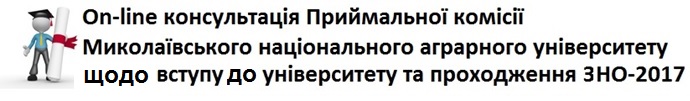 Шановні абітурієнти та їх батьки!Запрошуємо Вас відвідати «Консультаційний центр» Миколаївського національного аграрного університету, з метою отримання консультацій щодо складання ЗНО – 2017 та подальшогоподання документів до вищих навчальних закладів України.Інформацію можливо отримати за адресою, м. Миколаїв, вул. Георгія Гонгадзе (Паризької Комуни), 9,Головний навчальний корпус, кабінет 106, (0512) 34 60 62 або за посиленням: https://vk.com/m_n_a_uПриймальна комісія Миколаївського національного аграрного університету, з радістю надасть Вам консультацію з будь-яких питань щодо подання документів і вступу до університету.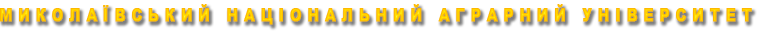 ЗАПРОШУЄ НА ТРЕНІНГИ АКТИВНИХ ШКОЛЯРІВ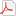 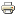 ТРЕНІНГ ЗА ПРОГРАМОЮ «МОЯ МАЙБУТНЯ СПЕЦІАЛЬНІСТЬ – ПРОФЕСІЯ ВСЬОГО ЖИТТЯ»!ШАНОВНІ ДРУЗІПропонуємо долучитися до програми «Моя майбутня спеціальність –  професія всього життя», яку реалізує Миколаївський національний аграрний університет.Тренінг за програмою буде проходити в Миколаївському національному аграрному університеті (головний навчальний корпус, м. Миколаїв, 
вул. Георгія Гонгадзе (Паризької комуни), 9 та навчальний корпус № 5 
м. Миколаїв, вул. Георгія Гонгадзе (Паризької комуни), 3а).Тренінги проводитимуться з 18 листопада по 23 грудня.Дні занять: понеділок та п’ятниця.Час проведення тренінгу: з 16.00 до 17.00.Участь у тренінгу – це унікальна можливість для кожної молодої активної людини дізнатися про переваги сучасних професій, ознайомитися з передовим досвідом фахівців виробничників, дізнатися про особливості обраної Вами спеціалізації. Особистий досвід лекторів допоможе Вам визначитися із майбутньою професією, сформувати цілісне бачення майбутньої професії за Вашим спрямуванням.Після успішного закінчення тренінгу «Моя майбутня спеціальність– професія всього життя» учасники отримують кваліфіковану консультацію щодо предметів за спеціальностями, які вони обрали для себе від відповідального секретаря Приймальної комісії.Участь у тренінгу безкоштовна.Організатори забезпечують матеріали тренінгу, успішну роботу й позитивний настрій.З будь-якими запитаннями, будь ласка, звертайтеся на електронну пошту: sheih21@ukr.netабо на сторінку в vk:https://vk.com/m_n_a_uДо зустрічі!